Karta  techniczna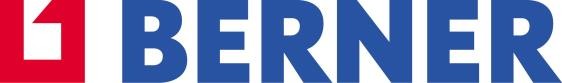 Wykrywacz nieszczelności -15° Premium	400 mlOpis produktuWykrywacz nieszczelności Premium firmy BERNER stosowany jest do wykrywania śladowych nieszczelności w przewodach z tworzyw sztucznych i metali. Produkt posiada certyfikat DVGW (niemieckie stowarzyszenie branży gazu i wody) według DIN EN 14291 i jest skuteczny w temperaturze do -15°C. Wykrywacz Premium firmy BERNER ma neutralne pH i jest nieszkodliwy dla wszystkich uszczelnień, materiałów stosowanych do budowy instalacji, a także niemal wszystkich gazów.Właściwości 	Odnajduje najdrobniejsze przecieki, np. dziurki lub śladowe pęknięcia  	Do stosowania w temp. -15°C do +50°C 	Certyfikat DVGW (Nr rej. NGNG-5170A07005) 	Neutralne pH 	Odpowiedni do czynników chłodniczych i gazów, np. R134a, wodór, metan, itp. 	Nie wolno stosować do wykrywania szczelności przy transporcie tlenuStosowaniePrzed użyciem mocno wstrząsnąć puszką. Nanieść wykrywacz nieszczelności wykrywacz Premium firmy BERNER na potencjalne miejsce przecieku, które ewentualnie należy wcześniej oczyścić. 
W przypadku nieszczelności dojdzie do powstania znacznych ilości piany.Po badaniu przewody z tworzyw sztucznych należy dokładnie spłukać czystą wodą. Nie nadaje się do stosowania przy wykrywaniu nieszczelności przy transporcie tlenu. Zagrożenie zapłonem.Trwałość i składowanieW oryginalnym opakowaniu od +5°C do +25°C, do 24 miesięcy od daty produkcji.(minimalna trwałość patrz kod ED: xx 
na produkcie)Zasady bezpieczeństwaNależy przestrzegać wskazówek zawartych w odpowiedniej karcie charakterystyki. Kartę charakterystyki otrzymać można w naszym sklepie Berner online.Dane techniczne (wartości typowe):Należy przestrzegać wskazówek podanych na puszce i w odpowiedniej karcie charakterystyki.OdpowiedzialnośćZawarte w karcie charakterystyki informacje wynikają z naszej wiedzy, doświadczenia 
w stosowaniu i oczekiwań. Ponieważ warunki eksploatacji i zakresy stosowania są różne, 
w ramach tej karty technicznej możemy podać tylko ogólne instrukcje i zalecenia dotyczące wykorzystania. Przekazujemy te wskazówki 
i informacje niewiążąco, zgodnie z najlepszą wiedzą
 i bez gwarancji poprawności i kompletności. Karta techniczna nie jest gwarancją właściwości, nie zawiera dodatkowych obowiązków i ma czysto dowolny charakter. Korzystanie z karty technicznej nie zwalnia Klienta 
i kolejnych użytkowników od przeprowadzenia własnych prób w odniesieniu do przydatności produktu do żądanego celu i przestrzegania obowiązujących przemysłowych praw własności osób trzecich. Należy przestrzegać właściwych norm i przepisów technicznych. Przy nanoszeniu powłok i przetwarzaniu należy zawsze uwzględniać najnowszy stan techniki. 
W odpowiedni i profesjonalny sposób należy sprawdzić warunki obiektu i przydatność produktu. W odniesieniu do wskazówek dotyczących zagrożeń 
i bezpieczeństwa, a zwłaszcza środków pierwszej pomocy odsyłamy do danego opakowania, etykiet ze wskazówkami i kart charakterystyki. Najnowsze wersje kart charakterystyki i innych dokumentów pobrać można ze strony początkowej BERNER lub zażądać bezpośrednio od BERNER. Karty techniczne mogą być poddawane innowacjom technicznym, wynikające z tego zmiany wprowadzane są bez wcześniejszej informacji. Niniejsza karta techniczna zachowuje ważność do czasu ukazania się nowej wersji.Bazana bazie wodyStan skupieniaaerozolKolorbezbarwnyZapachneutralnyTemperatura stosowania-15 ºC do +50 ºCWartość pH7-8